ZEMĚPIS 9.A, 9.BMgr. Nela Macháčková	Krásný dobrý den,	zde zasílám kompletní úkoly s výsledky. 	Doufám, že po mně dané materiály přečtete, jelikož opravdu nemám učitelsky vypilovaný pravopis. Již chápete, proč se vyhýbám psaní na tabuli, co je rok dlouhý. :D Mějte se všichni moc fajn
Macháčková 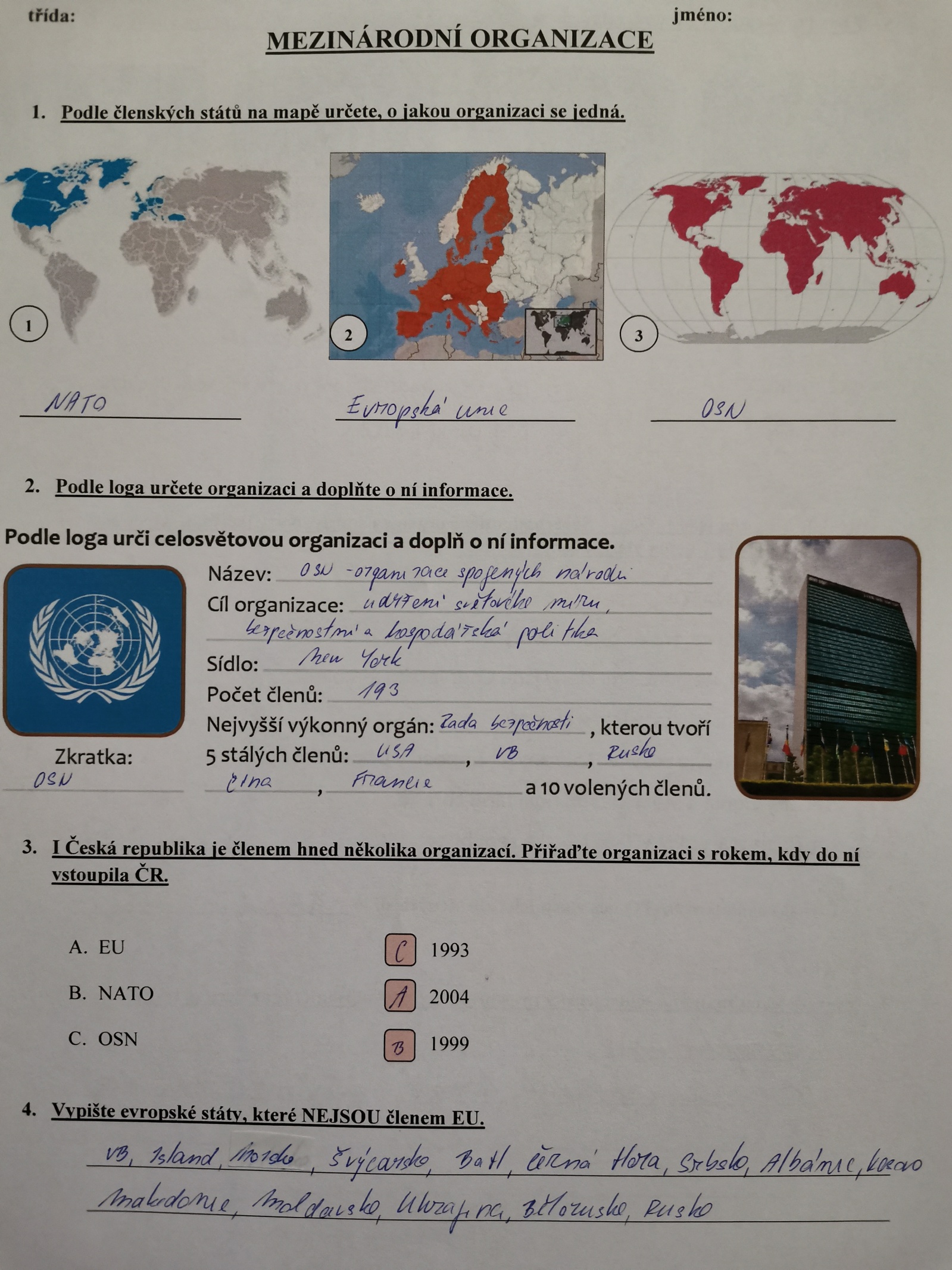 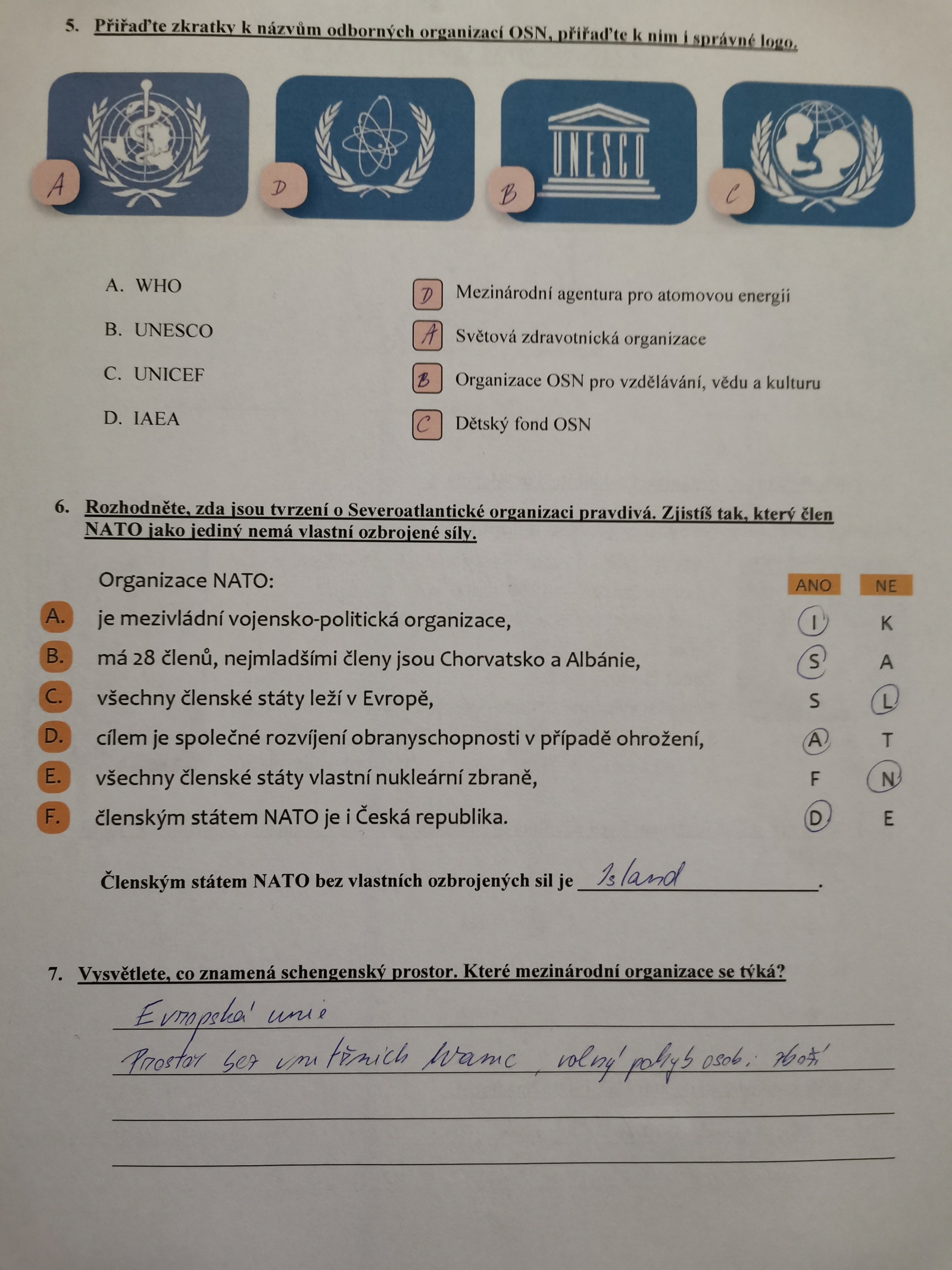 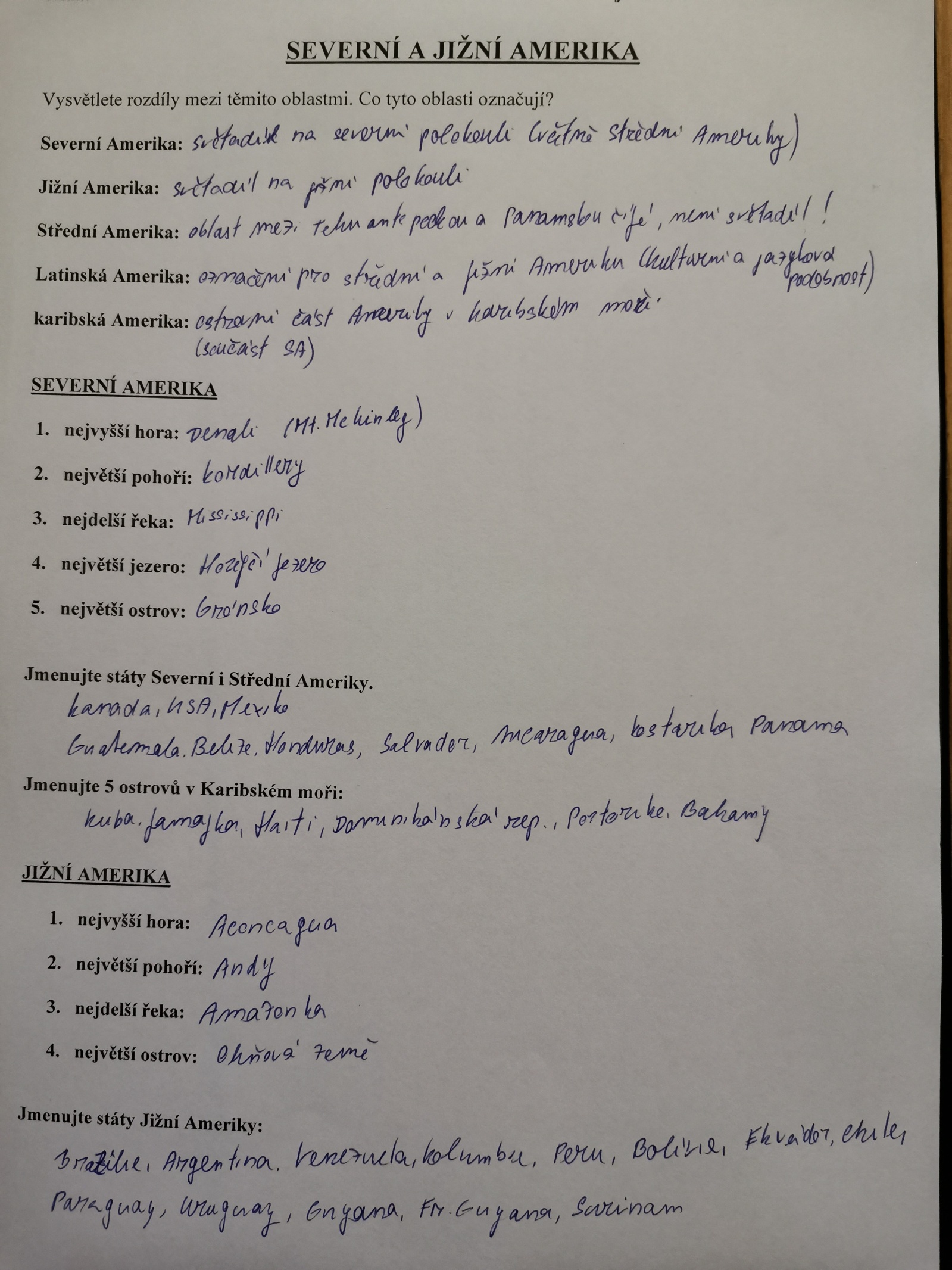 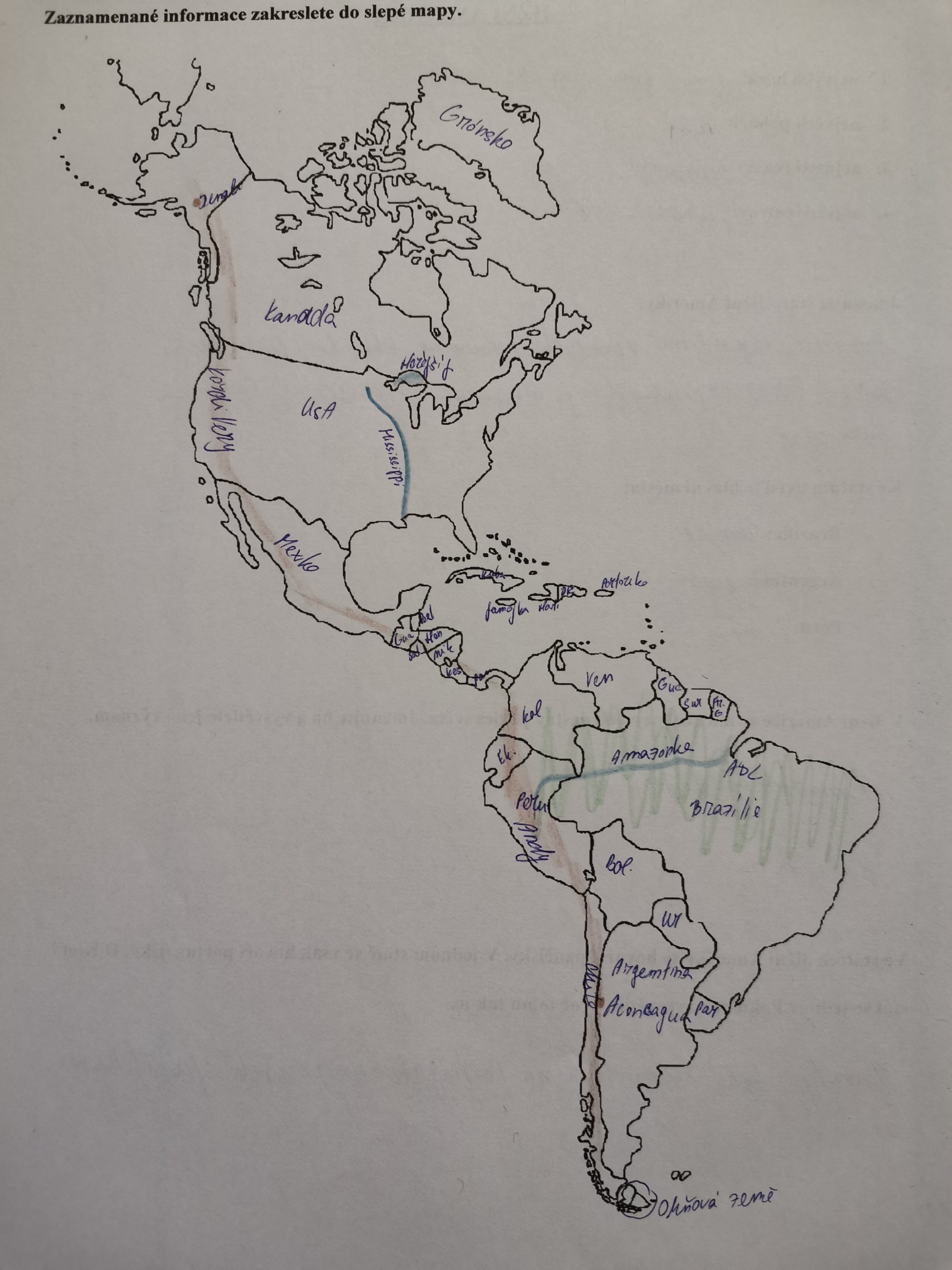 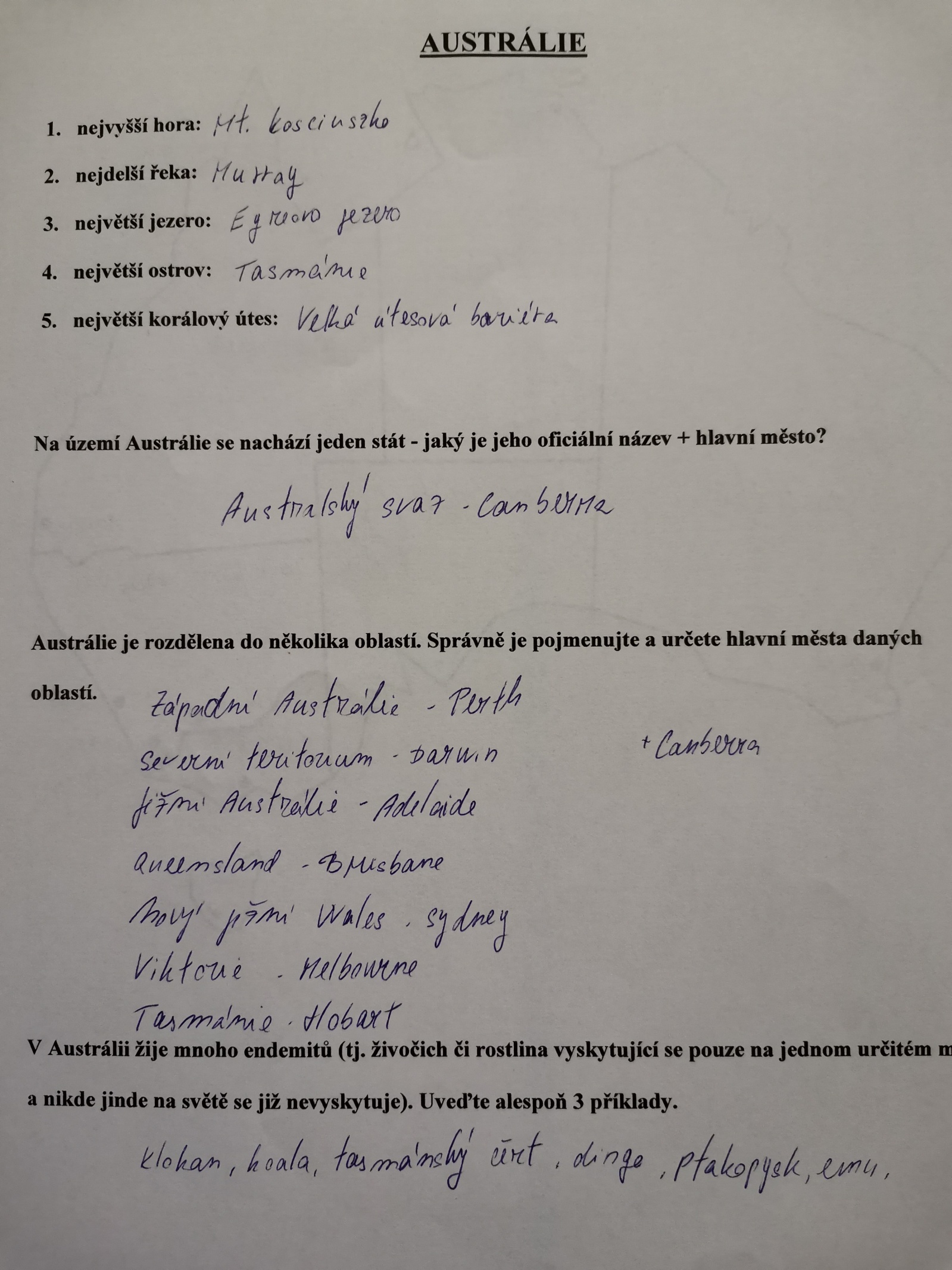 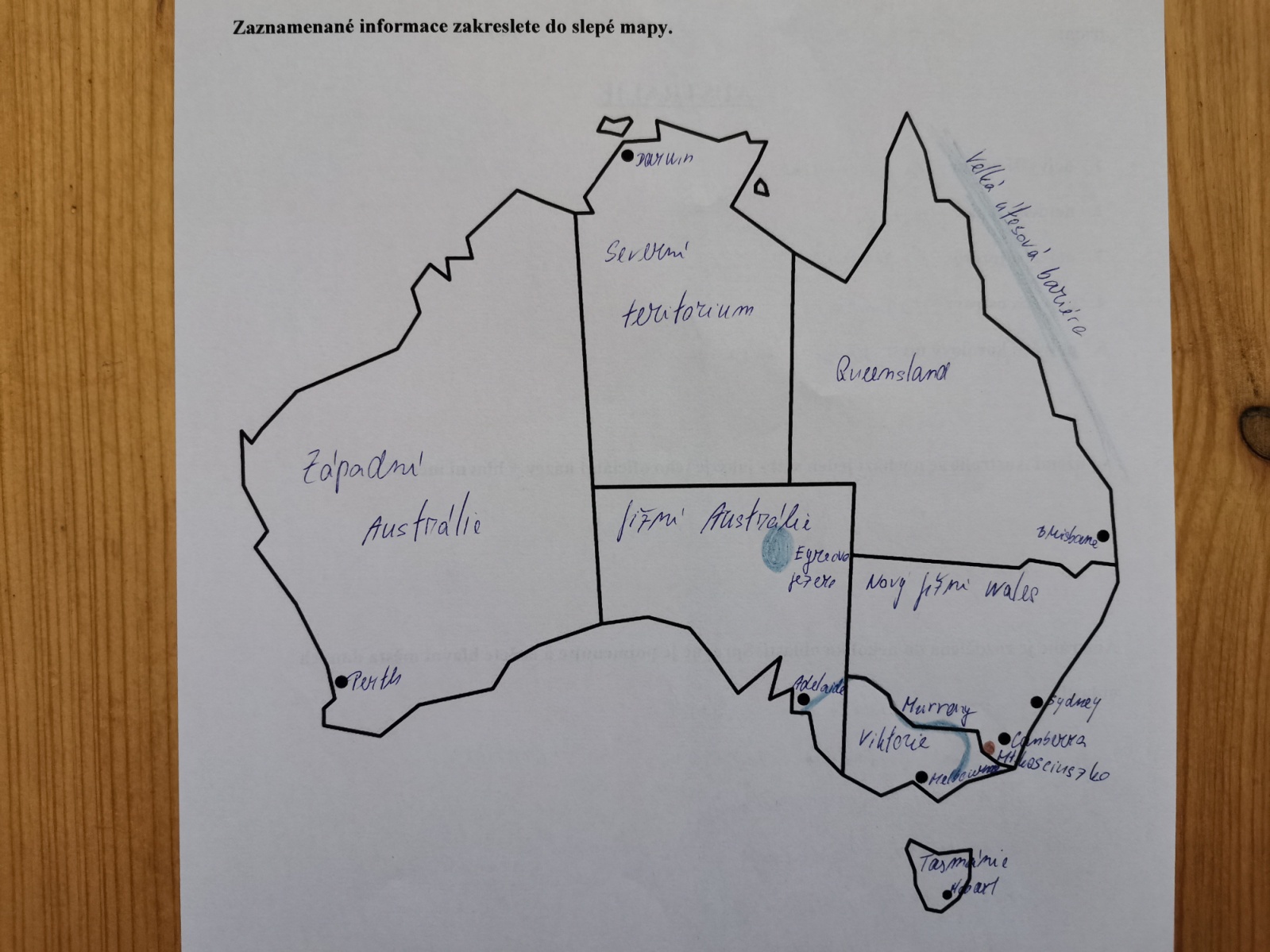 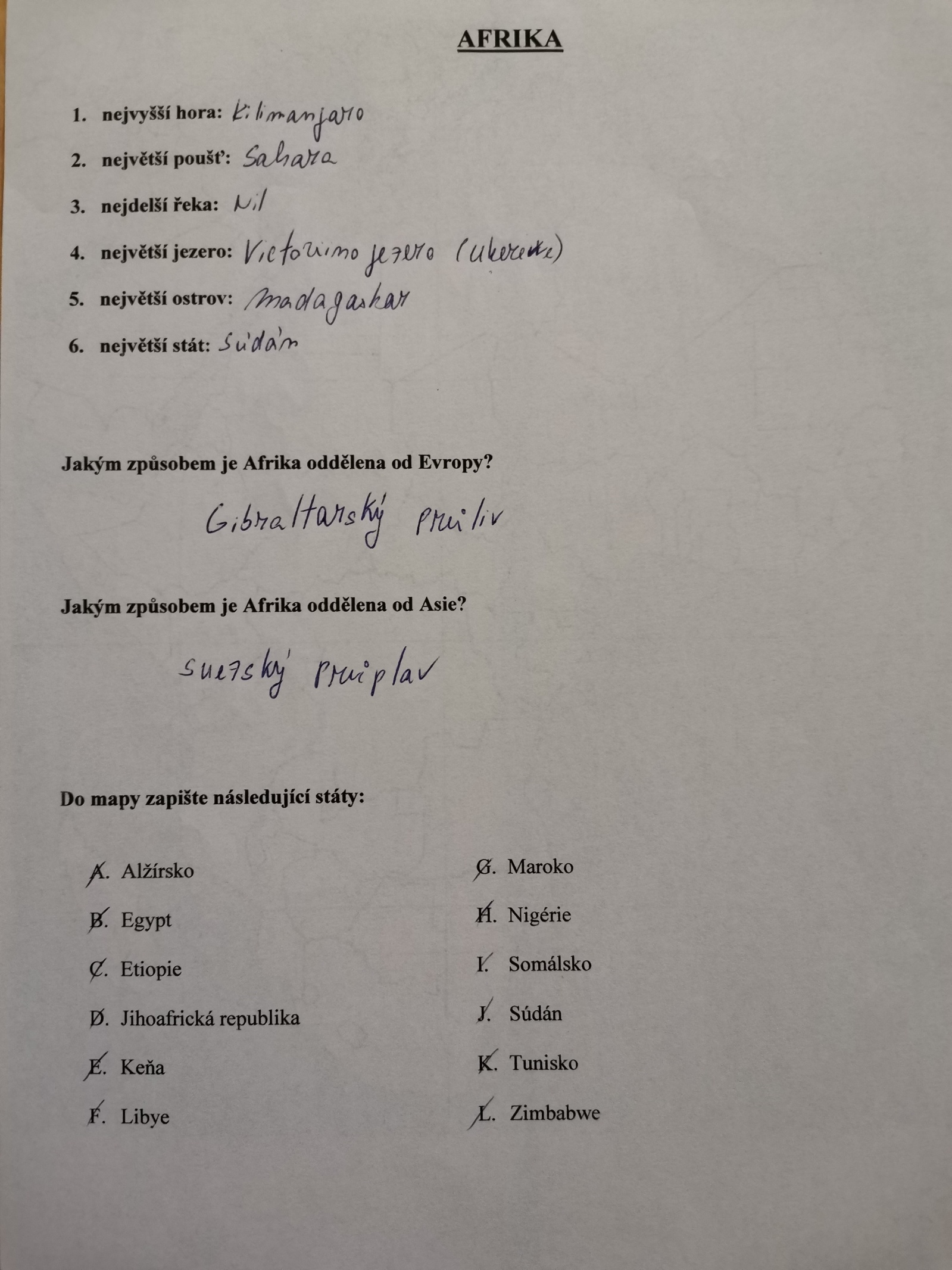 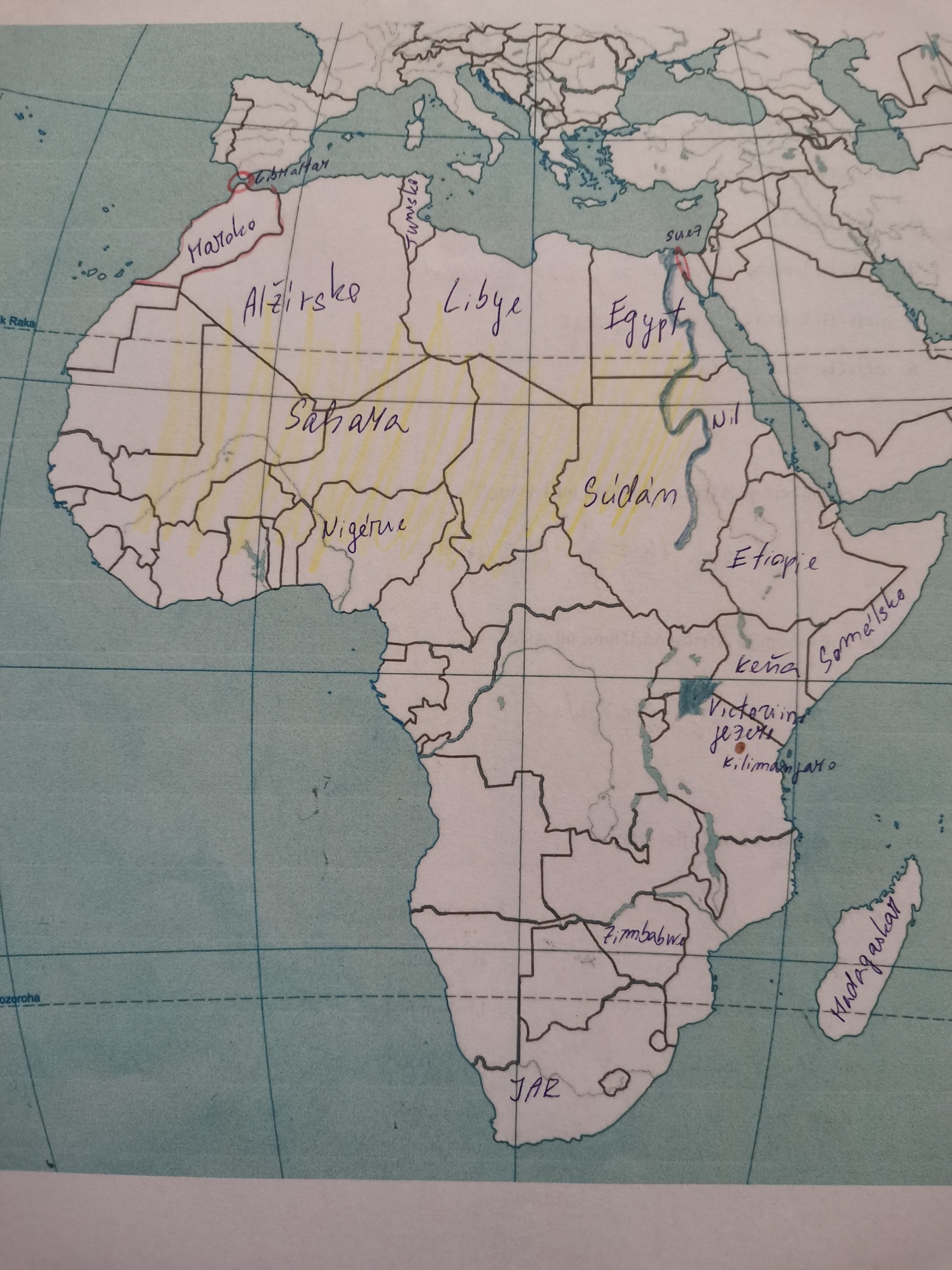 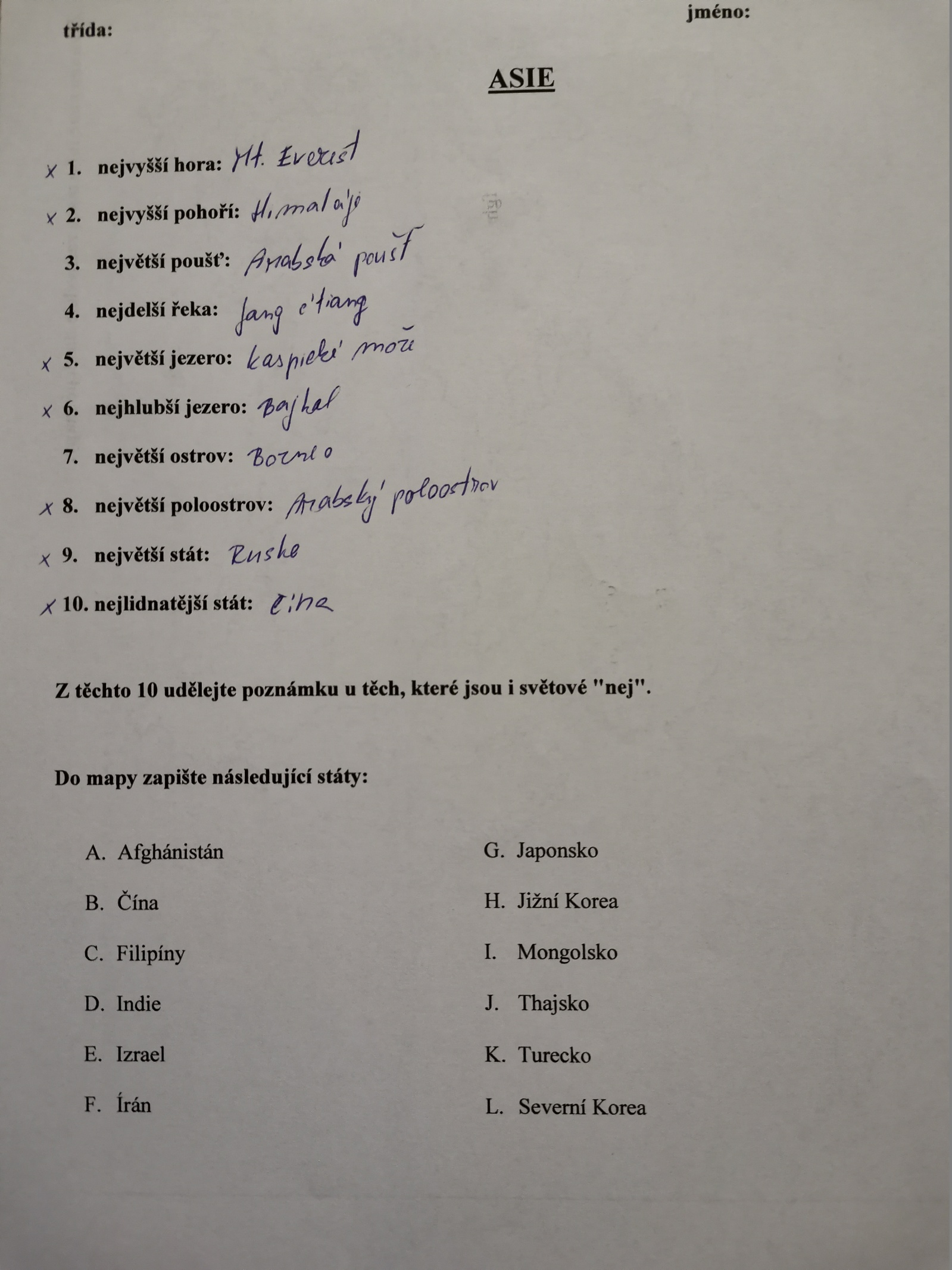 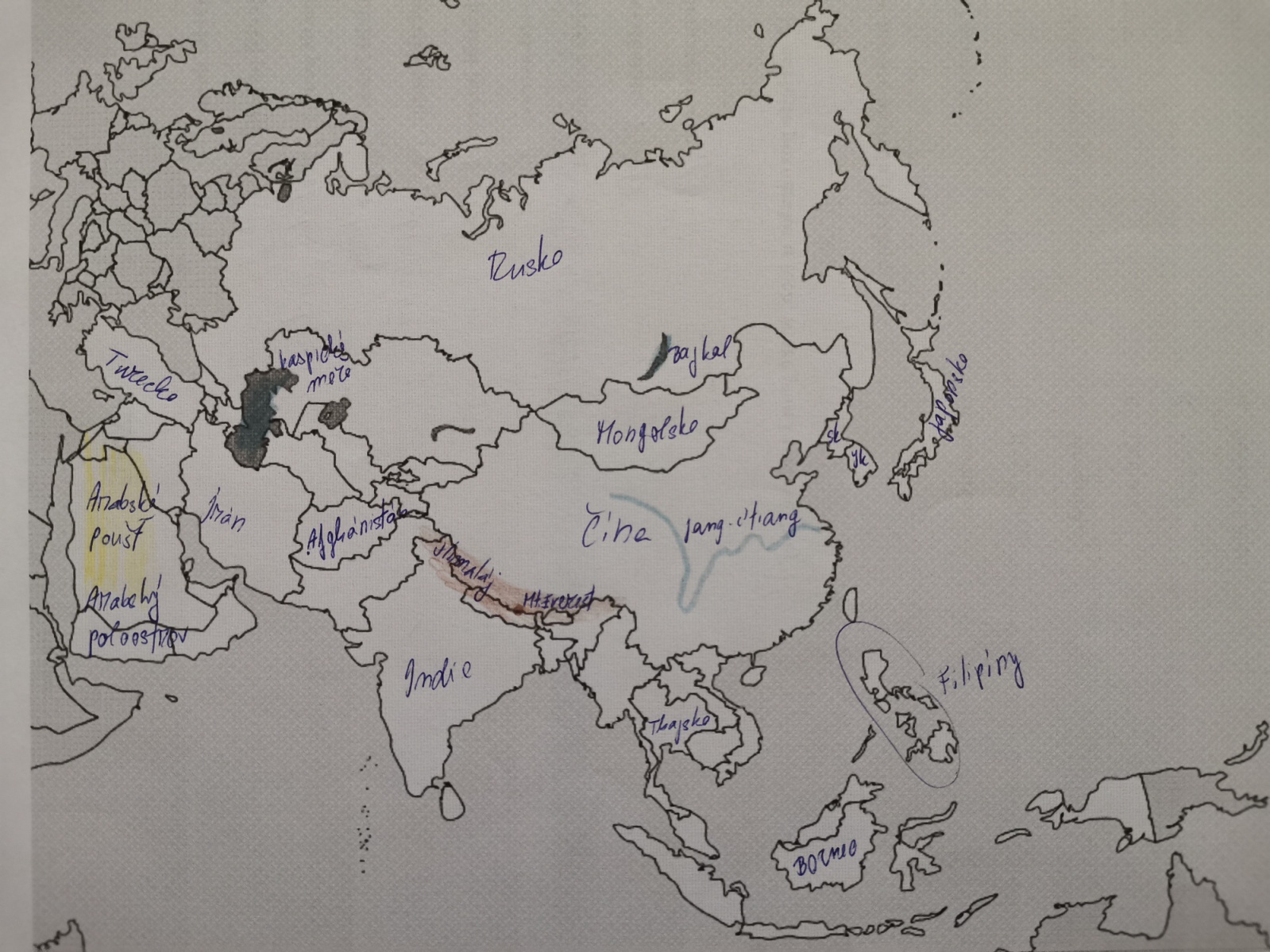 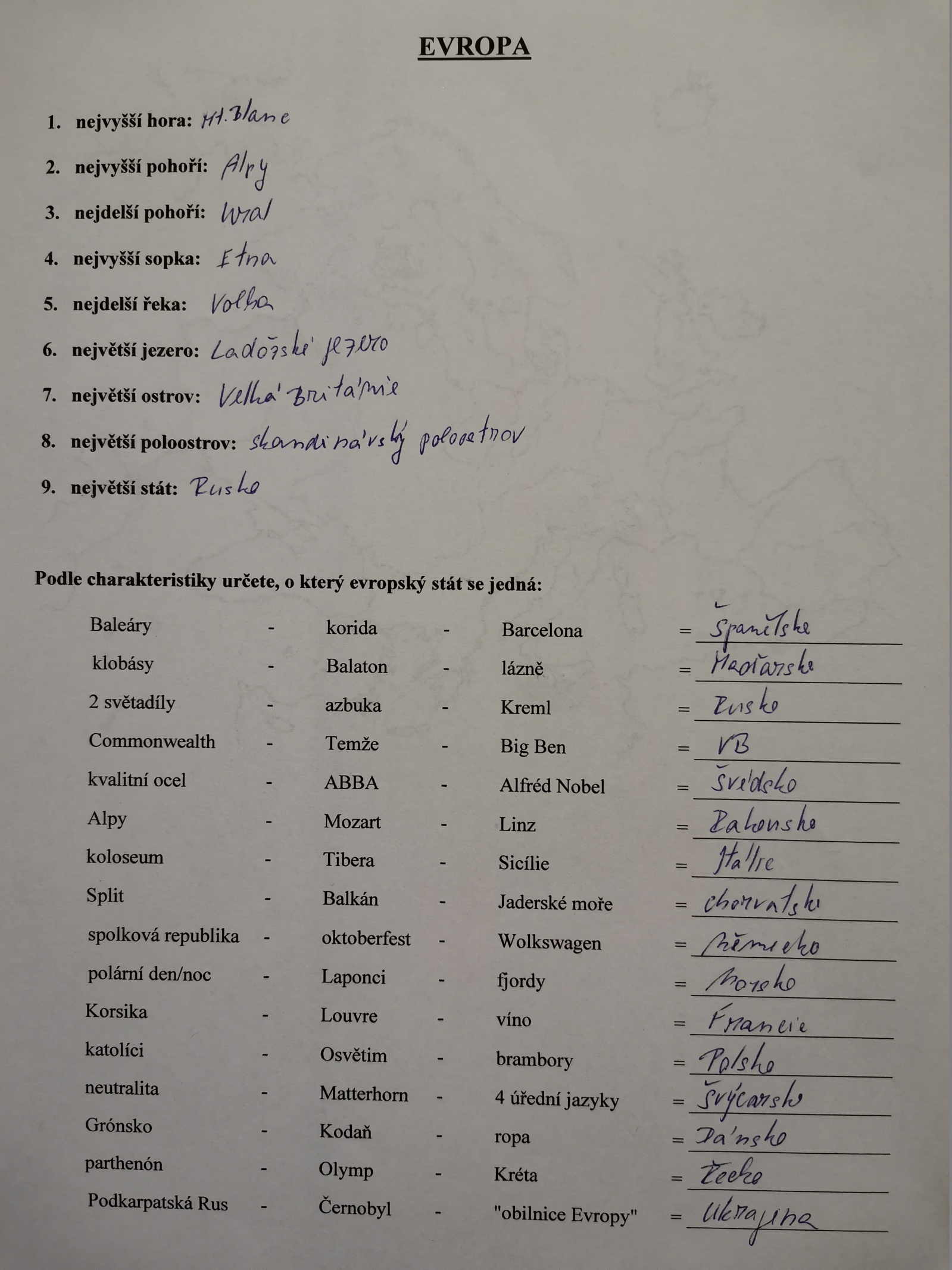 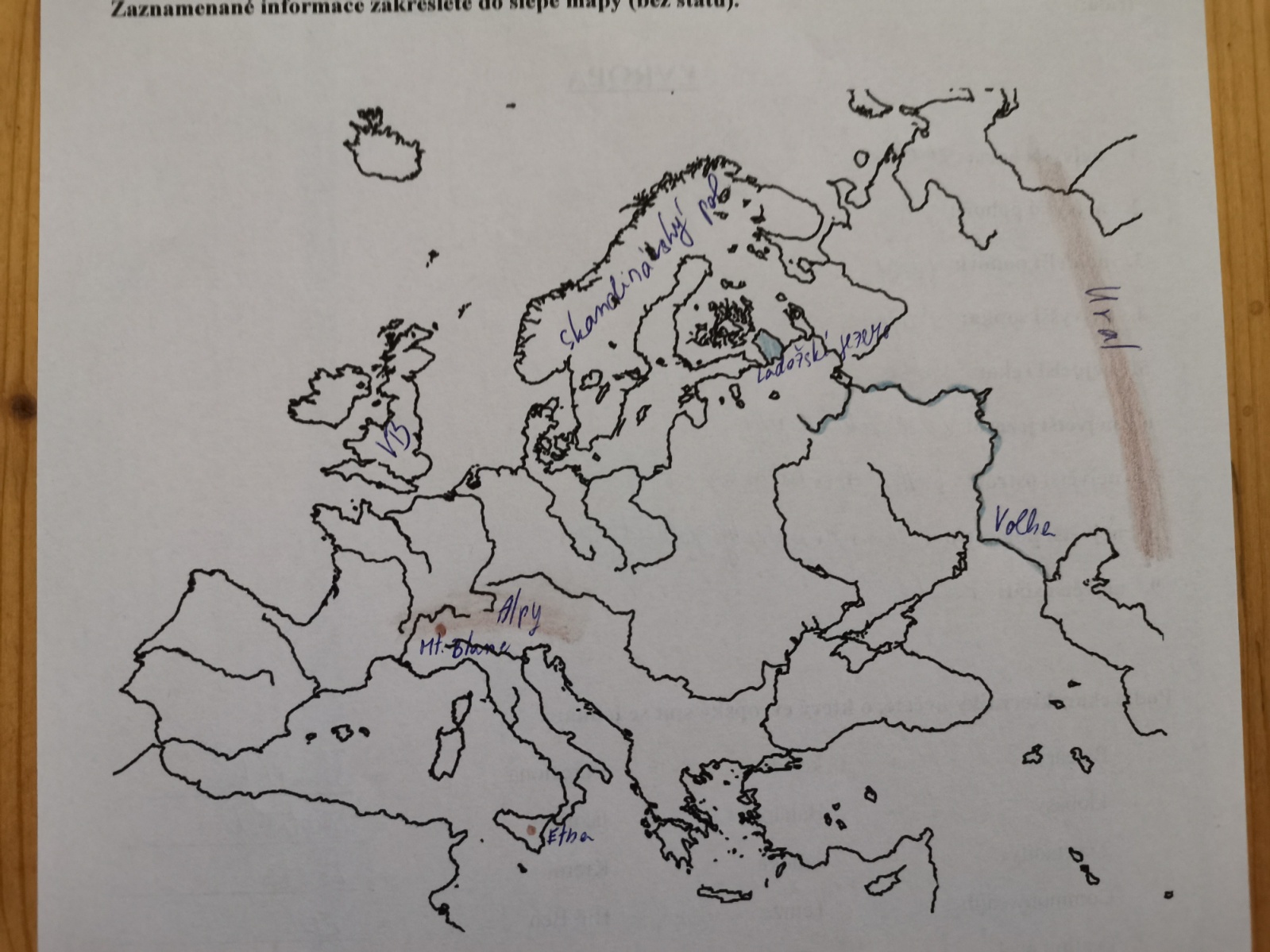 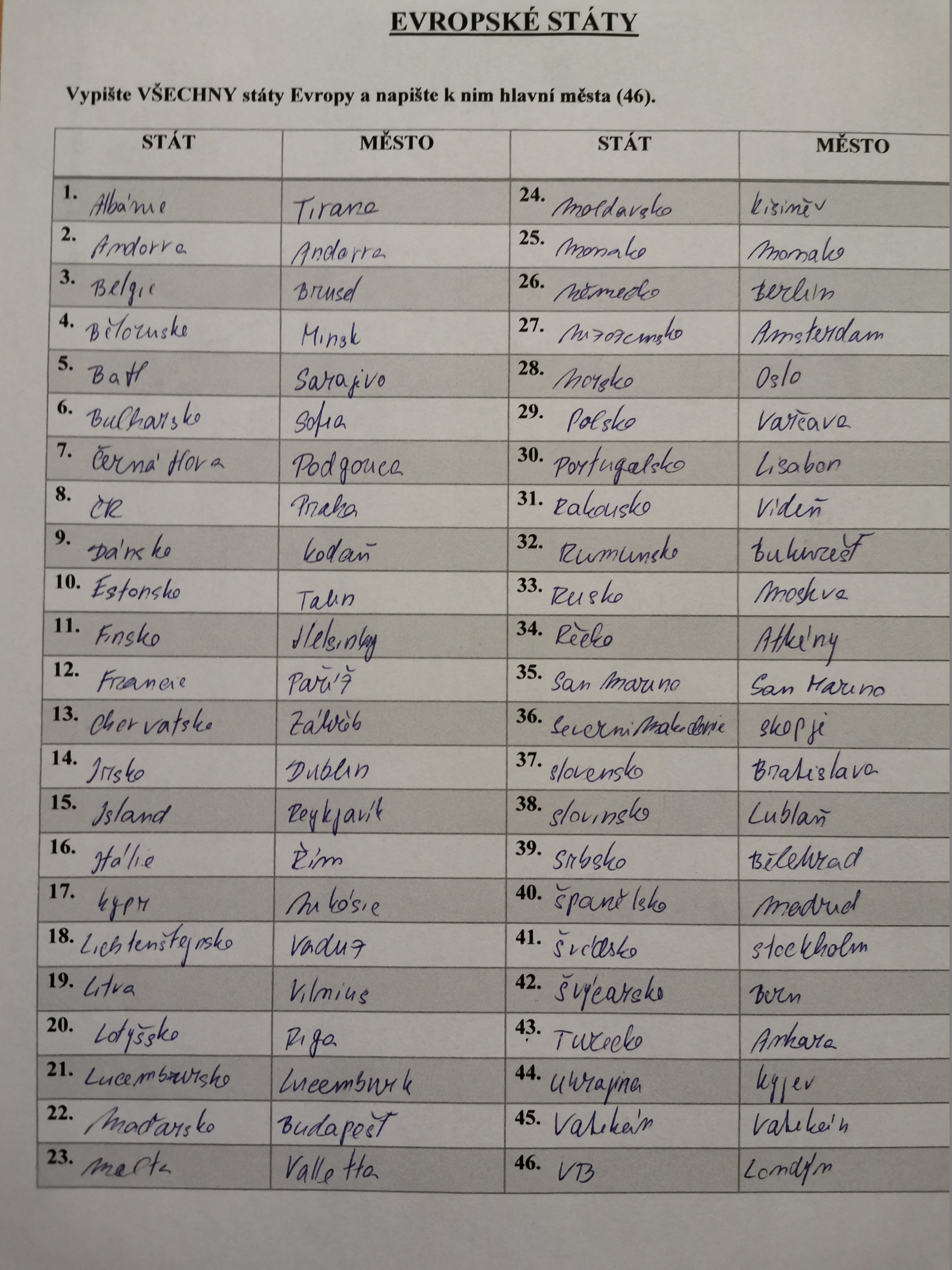 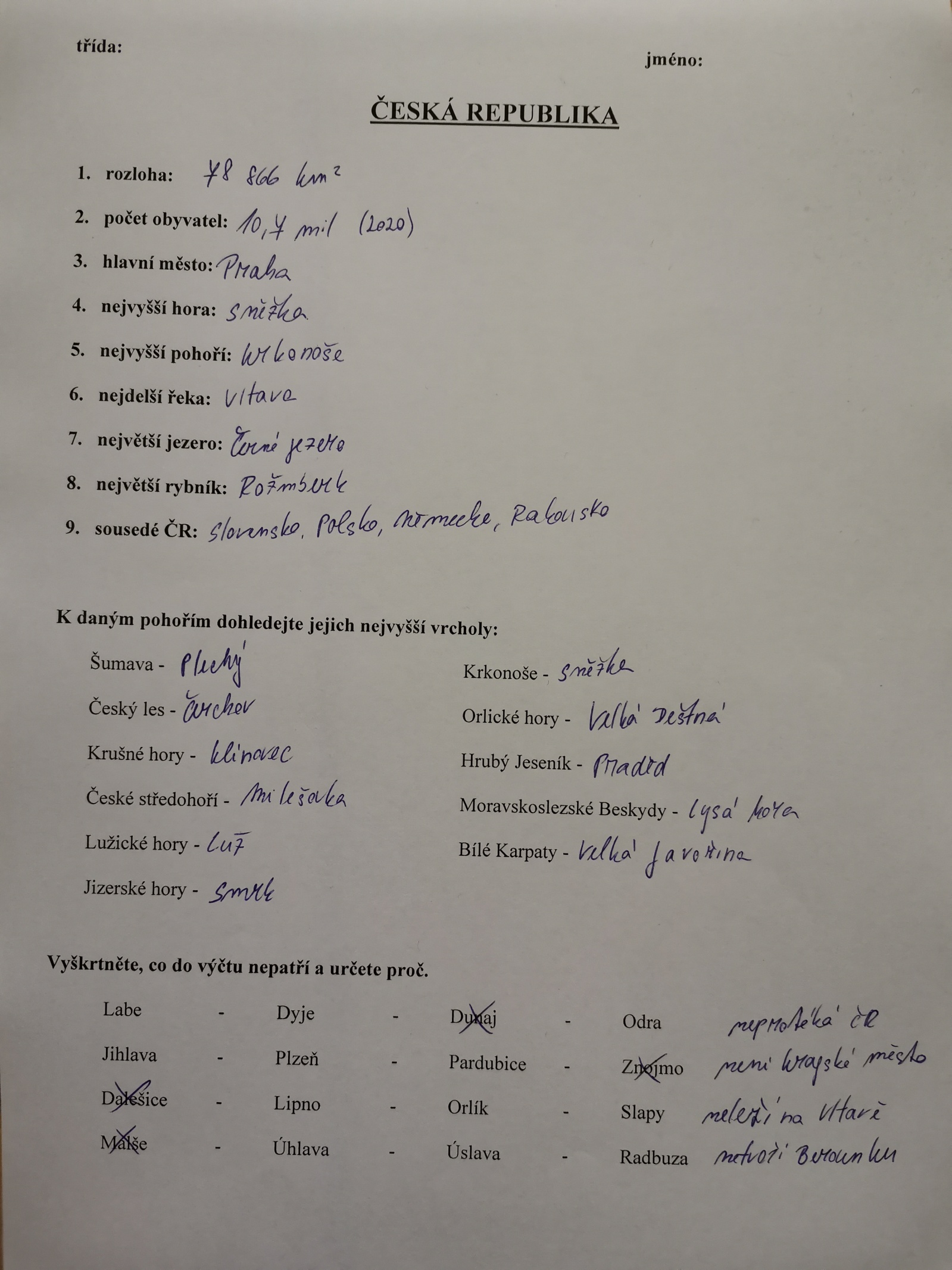 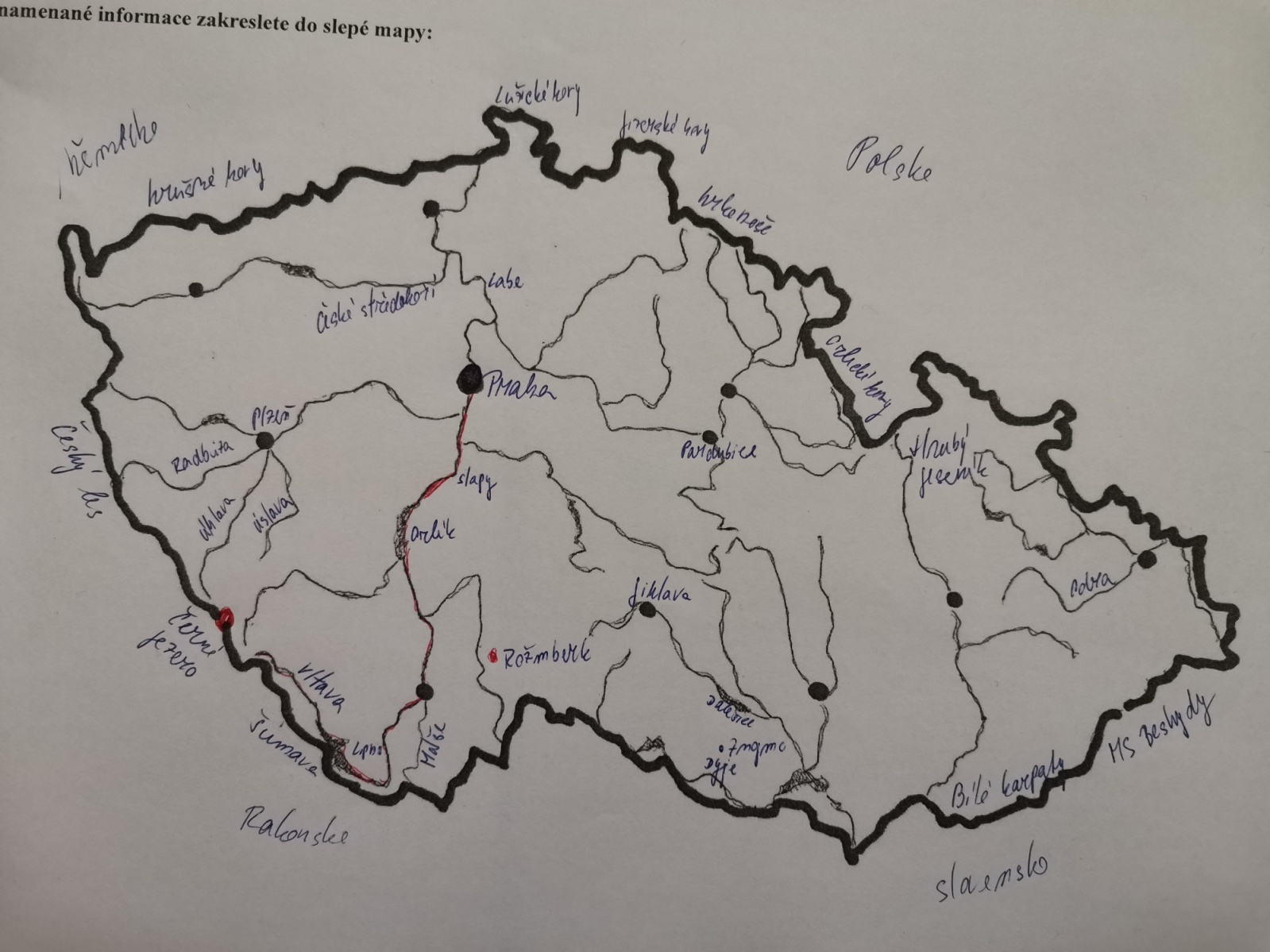 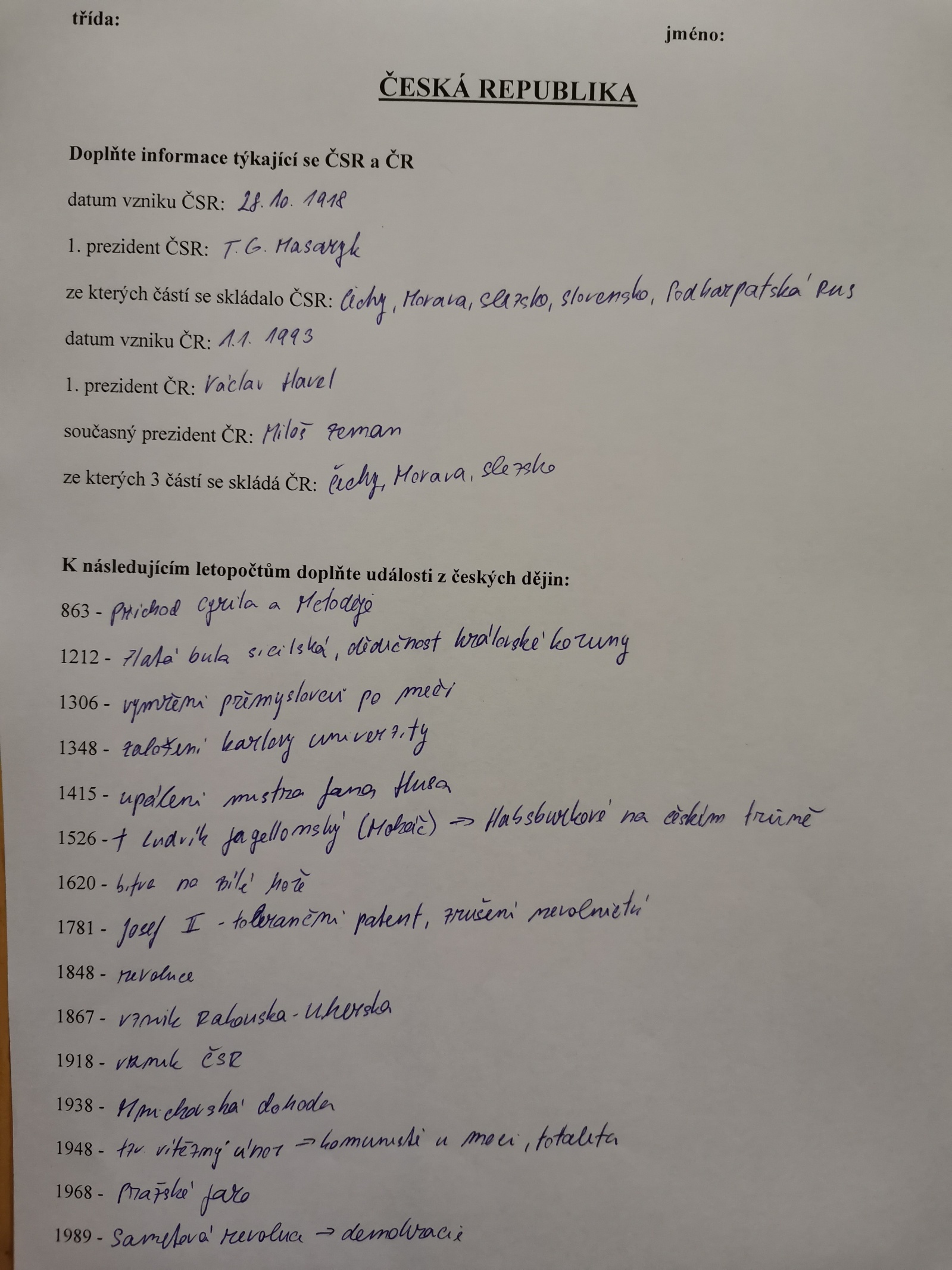 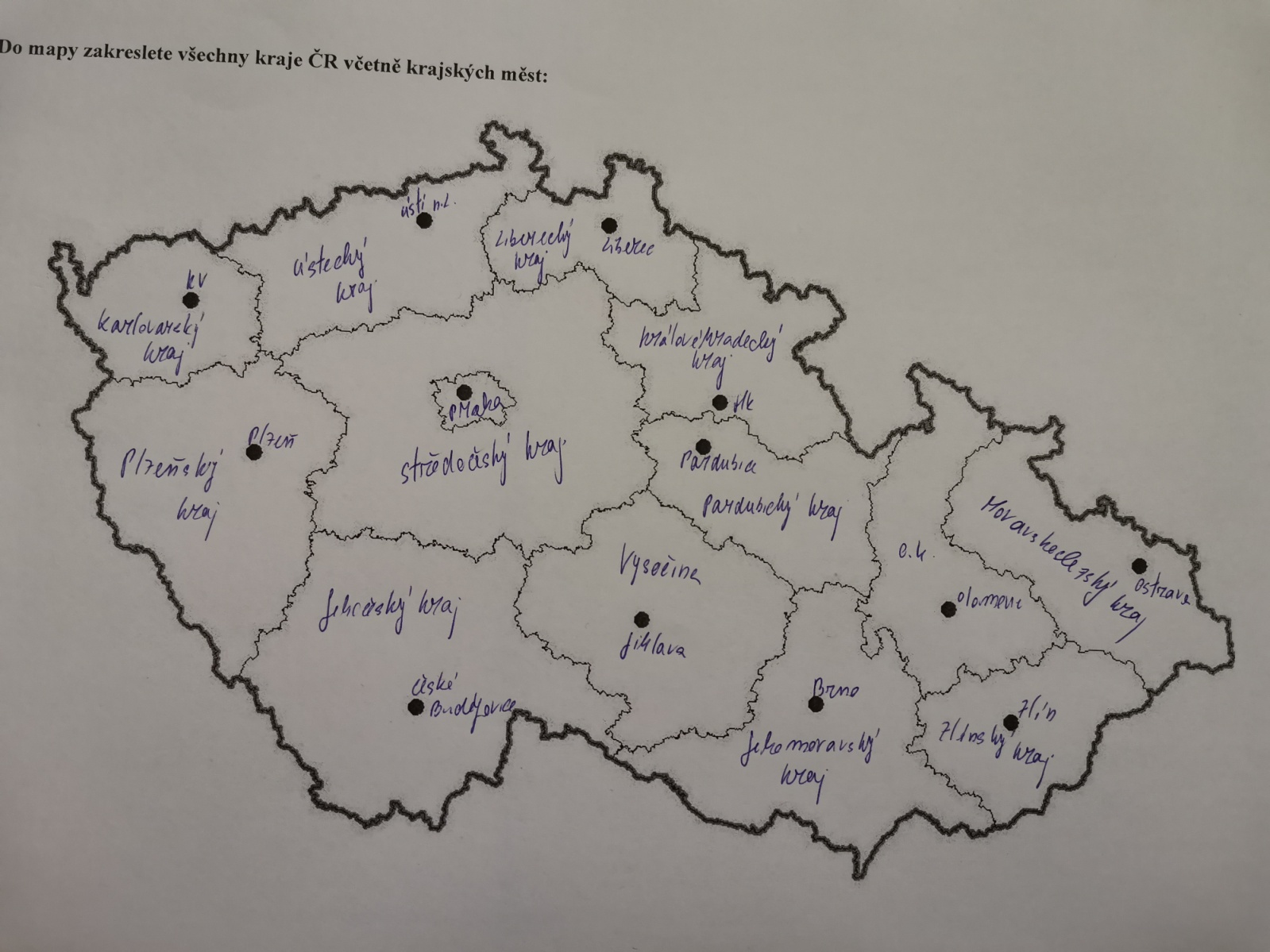 